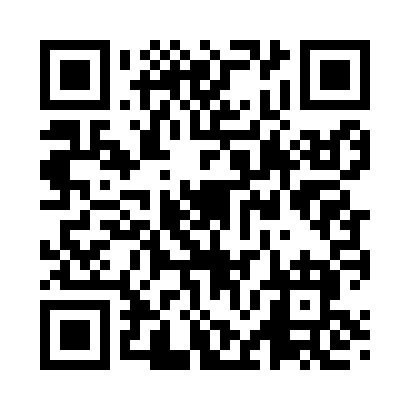 Prayer times for Bongards, Minnesota, USAMon 1 Jul 2024 - Wed 31 Jul 2024High Latitude Method: Angle Based RulePrayer Calculation Method: Islamic Society of North AmericaAsar Calculation Method: ShafiPrayer times provided by https://www.salahtimes.comDateDayFajrSunriseDhuhrAsrMaghribIsha1Mon3:405:341:195:289:0510:592Tue3:415:341:205:289:0510:583Wed3:425:351:205:289:0410:584Thu3:435:361:205:289:0410:575Fri3:445:361:205:289:0410:566Sat3:455:371:205:289:0310:557Sun3:465:381:205:289:0310:558Mon3:475:391:215:289:0210:549Tue3:485:391:215:289:0210:5310Wed3:505:401:215:289:0110:5211Thu3:515:411:215:289:0110:5112Fri3:525:421:215:289:0010:4913Sat3:545:431:215:288:5910:4814Sun3:555:441:215:278:5910:4715Mon3:565:451:215:278:5810:4616Tue3:585:451:225:278:5710:4517Wed3:595:461:225:278:5610:4318Thu4:015:471:225:278:5610:4219Fri4:025:481:225:278:5510:4020Sat4:045:491:225:268:5410:3921Sun4:055:501:225:268:5310:3722Mon4:075:511:225:268:5210:3623Tue4:095:521:225:268:5110:3424Wed4:105:531:225:258:5010:3325Thu4:125:541:225:258:4910:3126Fri4:145:561:225:258:4810:2927Sat4:155:571:225:248:4710:2828Sun4:175:581:225:248:4610:2629Mon4:185:591:225:238:4410:2430Tue4:206:001:225:238:4310:2331Wed4:226:011:225:228:4210:21